Little Thetford Annual Parish Meeting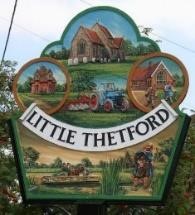 Chairman: Cllr C MitchellClerk- Mrs Amy Jacklin, c/o Little Thetford Village Hall, The Wyches, Little Thetford CB6 3HG 07828 402 093   parish.clerk@littlethetford.org.uk  Parishioners, members of the public and the Press are welcome to attend.Tuesday 25th April 2023 @7pm at the Village Hall, Little Thetford.				Mrs Amy Jacklin  Clerk to Little Thetford AGENDAIntroduction by the ChairmanApologises for absence received.Little Thetford Parish CouncilAnnual report from the Chairman of the Parish Council. Questions on the Parish Council and Committee business will be taken by the Chairman.‘Working Together’Chairman to talk about this year’s topic Parish Council AccountsParish Council accounts 2021/22- Audited.Parish Council accounts 2022/23- Subject to Audit.Representatives from the following Organisations will be present to give reports and answer questions.East Cambridgeshire District Council- Cllr Bill HuntLittle Thetford Village Hall- Richard ChurchJohn Townsend Charity/ Newsletter- Jenny StainesLittle Thetford CLT- Tom NeatReports from Clubs and other organisationsOpen Forum.